ICS 67.080.10Bu tadil, TSE Gıda, Tarım ve Hayvancılık İhtisas Kurulu’na bağlı TK15 Gıda ve Ziraat Teknik Komitesi’nce hazırlanmış ve TSE Teknik Kurulu’nun….…. tarihli toplantısında kabul edilerek yayımına karar verilmiştir.Atıf yapılan standartlar listesinden aşağıdaki standartlar çıkartılmıştır.Atıf yapılan standartlar listesine aşağıdaki standartlar eklenmiştir.Madde 3.2.2 Fiziksel ve kimyasal özellikler maddesi Çizelge 1’e aşağıdaki satırlar eklenmiştir;Çizelge 2’den aşağıdaki satır çıkartılmıştır;Madde 4.3.2 “Peroksit sayısı tayini” aşağıdaki şekilde değiştirilmiştir;4.3.2 Peroksit sayısı tayini Peroksit sayısı tayini TS EN ISO 3960’a göre yapılır ve sonucun Madde 3.2.2’ye uygun olup olmadığına bakılırMadde 4.3.3 “Aflatoksin tayini” aşağıdaki şekilde değiştirilmiştir;4.3.3	Aflatoksin B1 ve Aflatoksin toplam (B1+B2+G1+G2) tayiniAflatoksin B1 ve Aflatoksin toplam (B1+B2+G1+G2) tayini, TS EN 12955’e göre yapılır ve sonuçların Madde 3.2.2’ye uygun olup olmadığına bakılır.Madde 4.3.4 “Escherichia coli sayımı” aşağıdaki şekilde değiştirilmiştir;4.3.4 Escherichia coli sayımı Escherichia coli sayımı, TS ISO 16649-1’e göre yapılır ve sonucun Madde 3.2.3’e uygun olup olmadığına bakılır.Madde 4.3.5 "Salmonella aranması” maddesi aşağıdaki şekilde değiştirilmiştir;4.3.5 Salmonella aranmasıSalmonella aranması, TS EN ISO 6579-1’e göre yapılır ve sonucun Madde 3.2.3’e uygun olup olmadığına bakılır.Madde 4.3.6 "Küf sayımı” maddesi aşağıdaki şekilde değiştirilmiştir;4.3.6 Küf sayımıKüf sayımı TS ISO 21527-2’ye yapılır ve sonucun Madde 3.2.3’e uygun olup olmadığına bakılır.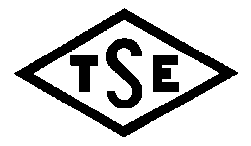 Sayfa 1/3TADİL TASARISIDRAFT AMENDMENTTS 13232: 2006tst T1:İşlenmiş yerfıstığıProcessed peanutTS NoTürkçe adıİngilizce adıTS 4964 ISO 3960Hayvansal ve bitkisel katı ve sıvı yağlar - Peroksit değeri tayiniAnimal and vegetable fats and oils – Determination of peroxide valueTS EN ISO 6579Mikrobiyoloji- Salmonella aranması metotlarında genel kurallar”Mikrobiology- General guidance on methodsfor detection of salmonellaTS 6063 ISO 7251Mikrobiyoloji-Muhtemel Escherichia Coli Sayımı İçin Genel Kurallar En Muhtemel Sayı TekniğiMicrobiology-General Guilance For Enumeration of Presumptive Escherichia Coli-Most Probable Number TechniqueTS ISO 13681Et ve et ürünleri- Küf ve maya sayımı- koloni sayım tekniğiMeat and meat products-Enumeration of yeast and moulds- colony count techniqueTS NoTürkçe adıİngilizce adıTS EN ISO 3960*Hayvansal ve bitkisel katı ve sıvı yağlar - Peroksit değeri tayini - İyodometrik (görsel) son nokta tayiniAnimal and vegetable fats and oils - Determination of peroxide value - Iodometric (visual) endpoint determination (ISO 3960:2017TS EN ISO 6579-1*Besin zincirinin mikrobiyolojisi - Salmonella'nın tespiti, sayımı ve serotiplendirmesi için yatay yöntem - Bölüm 1: Salmonella spp.Microbiology of the food chain - Horizontal method for the detection, enumeration and serotyping of Salmonella - Part 1: Detection of Salmonella spp. (ISO 6579-1:2017)TS ISO 16649-1*Gıda zinciri mikrobiyolojisi - Beta-Glucuronidase-Positive escherichia coli'nın sayımı için yatay yöntem - Bölüm 1: Membrenlar ve 5-Bromo-4-Chloro-3-İndolyl beta-D-Glucuronide kullanılarak 44°c'da koloni sayım yöntemiMicrobiology of the food chain - Horizontal method for the enumeration of beta-glucuronidase-positive Escherichia coli - Part 1: Colony-count technique at 44 degrees C using membranes and 5-bromo-4-chloro-3-indolyl beta-D-glucuronideTS ISO 21527-2Gıda ve hayvan yemleri mikrobiyolojisi - Maya ve küflerin sayımı için yatay yöntem - Bölüm 2: Su aktivitesi 0,95'e eşit veya daha düşük olan ürünlerde koloni sayım tekniği  Microbiology of food and animal feeding stuffs - Horizontal method for the enumeration of yeasts and moulds - Part 2: Colony count technique in products with water activity less than or equal to 0,95ÖzelliklerDeğerlerAflatoksin B1,(ppb), en çok5Aflatoksin toplam (B1+B2+G1+G2), (ppb), en çok10Aflatoksin miktarı (B1+B2+G1+G2) µg/kg en çok                              10